UNIVERSIDADE FEDERAL DO PARANÁOrientação para solicitação de Certificado de Supervisão de EstágioAcesse o site da PROGRAD acessando o link: http://www.prograd.ufpr.br/portal/coafe/ue/certificados/Coordenação de Atividades Formativas e Estágios (COAFE) - Unidade de EstágiosCertificados de Supervisão de Estágio para Professores *Apenas para professores ou pedagogos da rede de ensino estadual, municipal ou privada e IFPR.Clique aqui para solicitar seu certificado de supervisão de estágio.Observem os dados a serem preenchidos pelos professores ou pedagogos da rede estadual, municipal ou privada e IFPR. 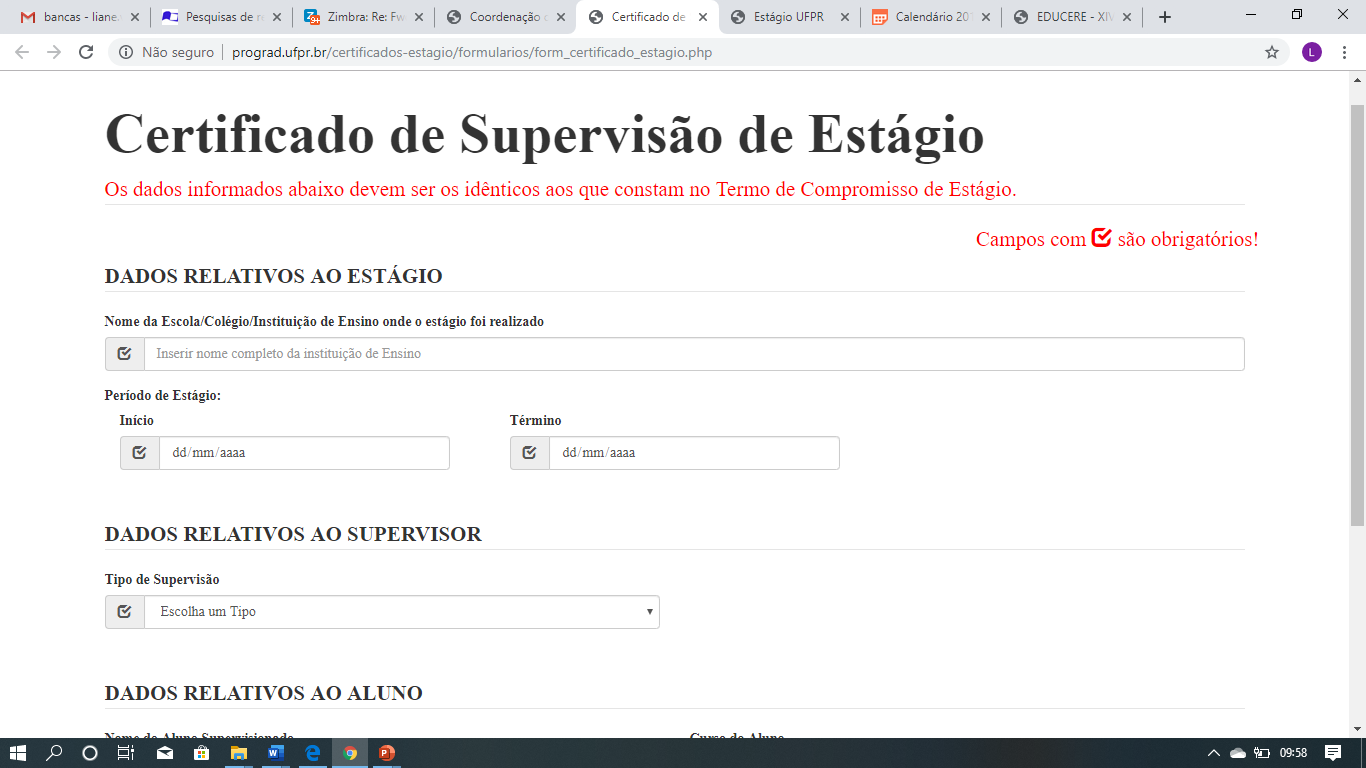 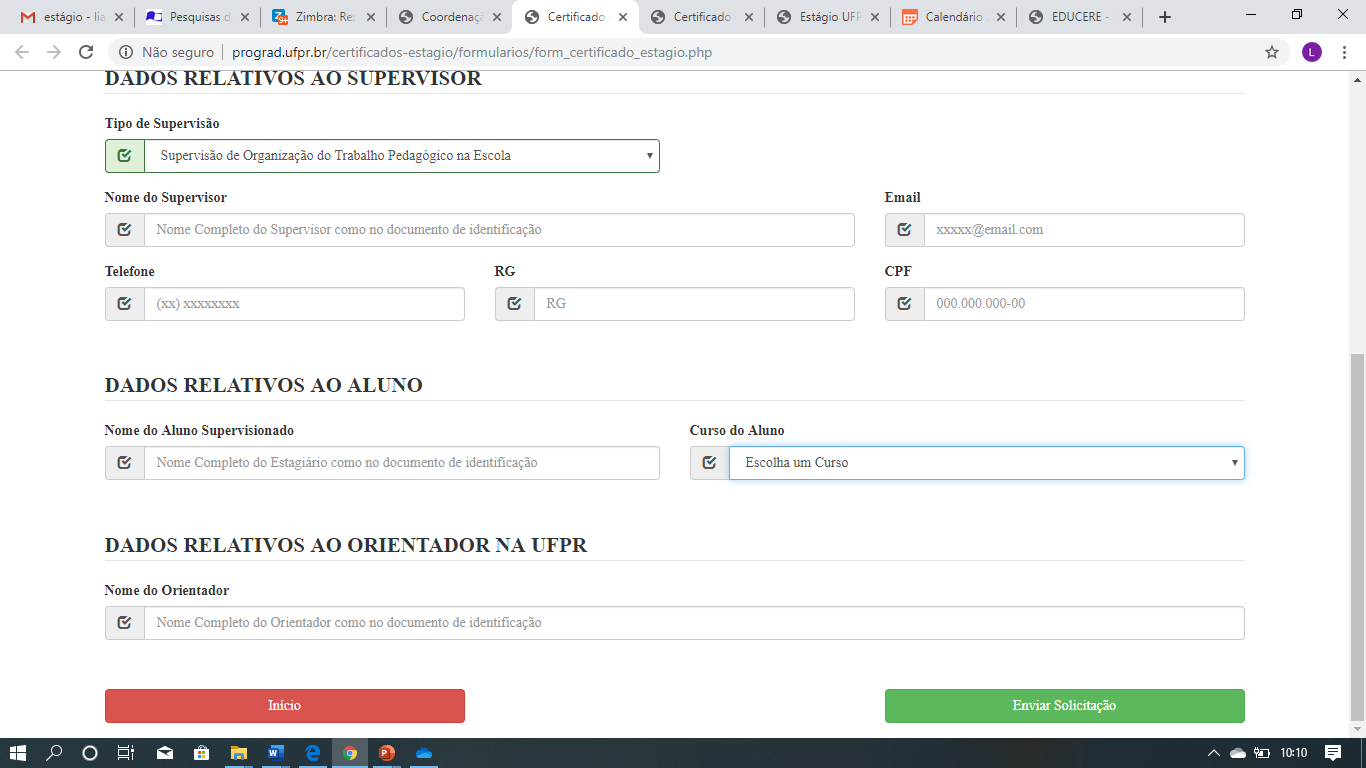 Tipo de SupervisãoEscolha o tipo de SupervisãoEstágio Supervisionado em Processos Interativos da Educação (será inserida na plataforma pela Unidade de TI)Supervisão de Organização do Trabalho Pedagógico na EscolaSupervisão de Prática de Docência/Prática de EnsinoApós o preenchimento dos dados é só  Enviar a solicitação.A coordenação do CEALI orienta que seja entregue uma cópia do Termo de Compromisso de Estágio para os(as) professores(as) ou pedagogos(as), para que os(as) mesmos(as) tenham os dados dos(as) alunos(as)  e o nome completo do(a) professor(a) orientador(a) do estágio da UFPR ou que o(a) professor(a) orientador(a) da disciplina encaminhe para o(a) professor(a) ou pedagogo(a) supervisor(a) de estágio na escola ou colégio o nome completo do(a) aluno(a) estagiário(a) e data de início e término do estágio (como consta no Termo de Compromisso de Estágio) e o nome completo do(a) professor(a) orientador(a) do estágio da UFPR (como consta no Termo de Compromisso de Estágio).O pedido de certificação somente deverá ser feito após o término do estágio.A solicitação poderá ser realizada a partir do 1º semestre de 2019.  Qualquer dúvida entrar em contato com as coordenadoras do CEALI.Centro de Articulação das Licenciaturas - CEALI
ceali.ed@ufpr.br
Coordenadora - Profa. Dra. Liane Maria Vargas Barboza
Vice-Coordenadora - Profa. Dra. Marcia Baiersdorf Ou Unidade de Estágios – COAFE/UE
Telefones: 3310-2656 / 3310-2675 / 3310-2681